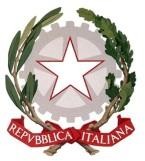 ISTITUTO D’ISTRUZIONE SUPERIORE “BENEDETTI-TOMMASEO”c.f. 94050340275 - c.m. VEIS026004Castello n. 2835 - Cap.30122 VENEZIA Tel.041.5225369 (S. Giustina) - Tel. 041-5225276 (P. Martinengo)e-mail: VEIS026004@istruzione.it PEC : VEIS026004@pec.istruzione.it sito: www.liceobenedettitommaseo.edu.itCodice univoco dell’ufficio: UFG655Il/la sottoscritto/a ___________________________________________________________________________padre/madre dell’alunno/a ____________________________________________________________________nato/a il___/___/______ a_____________________________________ , frequentante la classe____ sez. ____
del Liceo “__________________________________________” di Venezia,AUTORIZZAIl/la proprio/a figlio/a a partecipare al viaggio/visita d’istruzione a ____________________________________
dal giorno ______________________ al giorno ______________________ alle ore _____________________
ed esonera la scuola da tutte le responsabilità derivanti da comportamenti indisciplinati o infrazioni alle direttive impartite dai docenti accompagnatori.È a conoscenza che la quota di partecipazione è di € ___________________________Data ___/___/______	___________________________________________	firma leggibile